Объявление!Кураторам выпускных групп Баевой Л.В., Заварзиной Е.И., Кандыба Н.Н., Овчаренко Н.А., Рожиной В.С., Цыгановой В.В., Погореловой С.В. необхъодимо:-  довести до сведения студентам и их родителям, законным представителям информацию о формах и периодах проведения ГИА в 2019-2020 учебном году;- до 8 июня 2020 года собрать от студентов закрепленных групп заполненные заявления в электронном виде (по указанной форме);- до  10 июня 2020 года заполненные заявления в электронном виде отправить по эл. почте shl.89@mail.ru.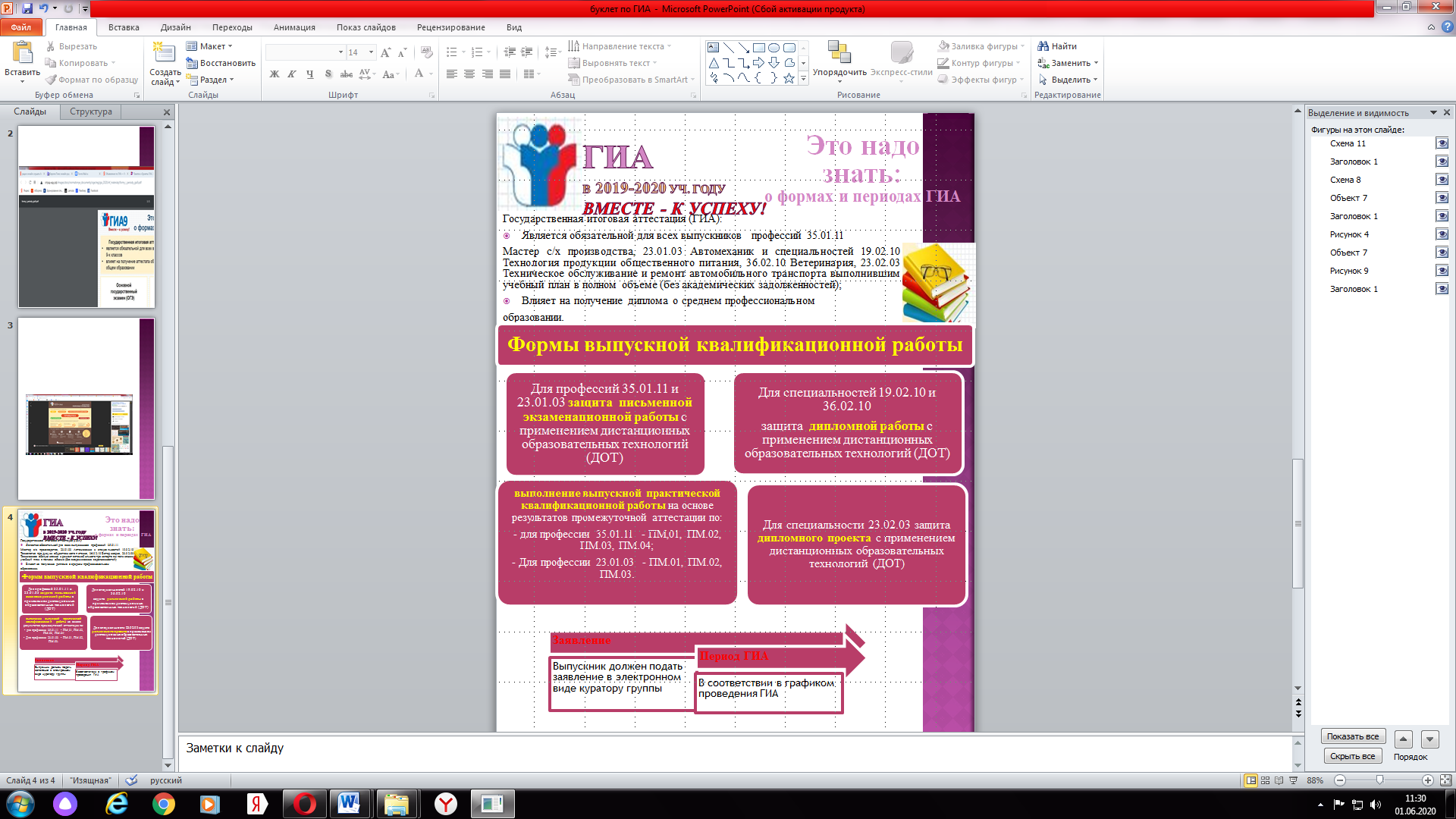 Директору ГБПОУ РО «ОАТТ»                                                                                                                 (название ОУ)__________________Бодло Э.В.                                                                                                 (Ф.И.О. руководителя)от _________________________                                                                         (ФИО студента)      ____ курса, учебной группы ________________________________                                                                                        (название специальности/профессии)ЗАЯВЛЕНИЕЯ, Фамилия_______________________________________________________________Имя ___________________________________________________________________Отчество _______________________________________________________________Документ удостоверяющий личность _________ серия _____ номер ______________ выдан______________________________________________________________________________________________________________________________________________________________________________________________________________________________ Дата выдачи _________ дата рождения участника ГИА «___» _________   ______ год.Номер телефона______________________________Номер телефона, на который подключен ватсап __________________Адрес электронной почты ____________________________________Прошу  Вас разрешить мне пройти государственную итоговую аттестацию  с применением дистанционных образовательных технологий. О себе сообщаю адрес места, где буду находиться во время проведения государственной итоговой аттестации_______________________________________________________________________(область, район, город, поселок, улица, переулок, номе дома, квартиры)__________________________________________________________________________ С порядком проведения государственной итоговой аттестации с применением ДОТ ознакомлен. С организационно-техническими условиями для проведения ГИА согласен. Обязуюсь обеспечить  выход в Интернет, в соответствии с графиком проведения государственной итоговой аттестации в ГБПОУ РО «Октябрьский аграрно-технологический техникум». «__»______________201__г.____________________________________                                                                ( подпись студента)           (расшифровка подписи)